Ministry Team Description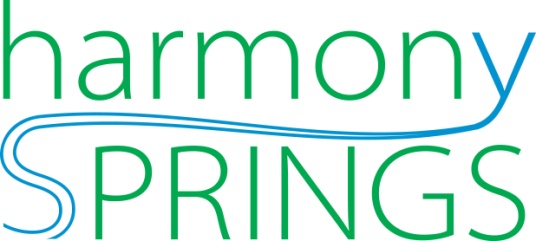 Mission Statement:The Christian Education Ministry Team shall develop an effective educational spiritual  program for the entire constituency of the church. Objectives:Be responsible for planning and administering the total religious education program of the church.Be responsible for recruiting and training teachers and leaders for the educational program.Team Members:The Christian Education Ministry Team shall be comprised of as many members as feel called to serve in the Christian Education program. Each member of this team shall serve a one year term, and by approval of the Elders, may continue to serve successively any number of years.  With the approval of the Elders, the same person may serve successively in any one of these offices any number of times.Activities & Responsibilities:1) Enlist and empower teachers and/or leaders for the total educational program of the church. 	2) Organize and administer a program of leadership education and training.3) Plan for and secure a leader for Pastor's Class as needed.5) Cooperate with the Lead Pastor in carrying out the educational ministry of the church.Christian EducationChristian EducationChristian EducationTeam Leader:  Gail LindseyTeam Leader:  Gail LindseyTeam Leader:  Gail LindseyTeam Leader contact infoPhone:  330-730-2888Email: revgail2002@gmail.comSupporting Church Staff Person: Jennifer Berlyoung (temporary)Supporting Church Staff Person: Jennifer Berlyoung (temporary)Supporting Church Staff Person: Jennifer Berlyoung (temporary)